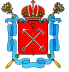 ТЕРРИТОРИАЛЬНАЯ ИЗБИРАТЕЛЬНАЯ КОМИССИЯ № 11РешениеСанкт-ПетербургОб рассмотрении жалобы Малышева С.И.В Территориальную избирательную комиссую № 11 поступила жалоба кандидата в депутаты МС МО Прометей шестого созыва по 67 избирательному округу Малышева С.И., поступившая в Санкт-Петербургскую избирательную комиссию 26.09.2019 на возможные нарушения избирательного законодательства на избирательных участках №№496 - 501. Территориальная избирательная комиссия № 11 провела проверку по изложенным в жалобе обстоятельствах, включая получение объяснений председателей УИК №№496-501, а также изучение копий документов, представленных председателями УИК №№496-501 со вторыми экземплярами протоколов об итогах голосования на выборах 08.09.2019, в результате чего выявлено следующее:Кандидат в депутаты МС МО Прометей шестого созыва по 67 избирательному округу Малышева С.И. был зарегистрирован в Списке лиц, присутствовавших при проведении голосования, подсчете голосов избирателей и составлении протокола об итогах голосования на выборах 08 сентября 2019 года и находился в помещении для голосования в период голосования и подсчета голосов на избирательном участке №498. Итоговое заседание УИК № 498 начала проводить около 0 часов 22 минут. Председатель УИК №498 удостоверился у присутствующих в отсутствии вопросов по отношению к порядку произведенного комиссией подсчета голосов, а также в отсутствии намерений пересчитать бюллетени. Вопросов к УИК не поступило, намерений пересчитать бюллетени присутствующие не высказали. Оформление итогового протокола УИК №498 осуществила в 0 часов 35 минут. В период голосования и подсчета голосов жалоб на действия УИК №498 в комиссию не поступали, в том числе от кандидата Малышева С.И. Заявитель получил копию протокола об итогах голосования по выборам депутатов МС МО Прометей шестого созыва по 67 избирательному округу. Малышев С.И. в помещениях для голосования при проведении голосования и подсчета голосов в УИК № 496, 497, 499-501 не присутствовал. Между тем, подсчет голосов избирателей по выборам депутатов МС МО Прометей шестого созыва по ИО №67 на всех участках начался своевременно после окончания избирательных действий, связанных с подсчетом голосов избирателей по выборам высшего должностного лица Санкт-Петербурга – Губернатора Санкт-Петербурга, происходил в соответствии с законодательством без какого-либо согласования и помощи Территориальной избирательной комиссии № 11. Жалоб в период подсчета голосов и при оформлении протокола об итогах голосования от участников избирательного процесса не поступало. На основании пункта 6 статьи 75 Федерального закона от 12.06.2002 N 67-ФЗ "Об основных гарантиях избирательных прав и права на участие в референдуме граждан Российской Федерации", руководствуясь постановлением Санкт-Петербургской избирательной комиссии от 27.06.2017 №236-5 "О возложении полномочий избирательной комиссии внутригородского муниципального образования Санкт-Петербурга муниципальный округ Прометей на Территориальную избирательную комиссию № 11", с учетом изложенного, Территориальная избирательная комиссия №11 решила:Оставить жалобу Малышева С.И. в отношении УИК №№ 496-501 без удовлетворения.Разместить настоящее решение на официальном сайте Территориальной избирательной комиссии № 11 в информационно-телекоммуникационной сети «Интернет».Направить копию настоящего решения в Санкт-Петербургскую избирательную комиссию и заявителю.Контроль за исполнением настоящего решения возложить на заместителя председателя Территориальной избирательной комиссии №11 Т.В.Тихонову.Заместитель председателя 	                                                     Т.В.ТихоноваСекретарь                                                                                      А.П.Басин«11» октября 2019 года№ 97-1